MIĘDZYSZKOLNY KONKURS PLASTYCZNY   „Sienkiewicz jako bohater własnego utworu” REGULAMINCELE KONKURSU  eksponowanie popularyzatorskiej i edukacyjnej działalności Muzeum Henryka Sienkiewicza w Woli Okrzejskiej,popularyzowanie twórczości polskiego noblisty i Patrona Henryka Sienkiewicza, promocja czytelnictwa,rozwijanie postaw twórczych i uzdolnień plastycznych uczniów inspirowanych literaturą,motywowanie do poszukiwania w literaturze prawdy, dobra i piękna,propagowanie zasad zdrowego współzawodnictwa,integracja szkół sienkiewiczowskich i środowiska nauczycieli.ZASADY UCZESTNICTWA   Konkurs adresowany jest do uczniów klas IV-VIII Szkoły Podstawowej nr 4 im. Henryka Sienkiewicza w Grajewie, Szkoły Podstawowej nr 1 im. Henryka Sienkiewicza w Słupsku, Szkoły Podstawowej im. Henryka Sienkiewicza z Oddziałami Integracyjnymi w Okrzei,Szkoły Podstawowej im. Henryka Sienkiewicza w Woli Okrzejskiej.Zadanie konkursowe polega na wykonaniu pracy plastycznej przedstawiającej scenę z utworu pisarza, w którą wkomponowana jest postać Henryka Sienkiewicza. Może to być Sienkiewicz w towarzystwie lwa albo pisarz wędrujący ze Stasiem i Nel przez pustynię... Liczymy na Waszą kreatywność                                          i wyobraźnię. Format pracy – A 4, technika dowolna. Pracę plastyczną wraz z metryczką (załącznik nr 1) kartą zgłoszenia (załącznik nr 2) i oświadczeniem  rodziców/opiekunów prawnych dziecka (załącznik nr 3) należy przesłać w FORMIE ZDJĘĆ w terminie do 18 grudnia 2020 r. włącznie na adresy:   (każda szkoła wpisze własne e-maile nauczycieli)Prace plastyczne w formie papierowej należy ZACHOWAĆ w domu – po rozstrzygnięciu konkursu być może Organizatorzy poproszą uczniów nagrodzonych o ich dostarczenie do szkoły.WYŁONIENIE LAUREATÓWPrace konkursowe oceni komisja powołana przez Organizatorów:I etap – wyłonienie po 4 laureatów (z obu kategorii łącznie) z każdej szkoły sienkiewiczowskiej,II etap – wyłonienie laureatów na poziomie międzyszkolnym przez komisję powołaną                      przez Muzeum Henryka Sienkiewicza w Woli Okrzejskiej.KRYTERIA OCENY PRAC KONKURSOWYCH  Prace plastyczne będą oceniane w dwóch kategoriach wiekowych:klasy IV - VI,klasy VII – VIII.Podczas oceny prac pod uwagę będą brane następujące elementy: zgodność pracy z tematem konkursu, pomysłowość i wykorzystane techniki plastyczne, estetyka wykonania.   Prace nie spełniające kryteriów zamieszczonych w niniejszym Regulaminie nie zostaną dopuszczone do konkursu.NAGRODYNa zwycięzców czekają nagrody ufundowane przez Muzeum Henryka Sienkiewicza w Woli Okrzejskiej. Wyniki konkursu zostaną ogłoszone na stronie internetowej muzeum i stronach internetowych zaangażowanych szkół.PRAWA AUTORSKIE, ZWROT PRAC, OCHRONA DANYCH OSOBOWYCH Przekazane na Konkurs prace nie podlegają zwróceniu i pozostają u Organizatorów.    IX UWAGI KOŃCOWE Prace nieopisane, bez metryczki, karty zgłoszenia i oświadczeń nie będą brane pod uwagę.    2. Dostarczenie pracy jest równoznaczne z oświadczeniem, że uczestnik jest jej autorem, akceptuje 
         regulamin, wyraża  zgodę na przetwarzanie danych osobowych i publikację wizerunku  do celów 
         związanych z organizacją i promocją konkursu.  ZAPRASZAMYZałącznik nr 1do Regulaminu Międzyszkolnego Konkursu Plastycznego „Sienkiewicz jako bohater własnego utworu”Międzyszkolny Konkurs Plastyczny „Sienkiewicz jako bohater własnego utworu” METRYCZKA Załącznik nr 2do Regulaminu Międzyszkolnego Konkursu Plastycznego „Sienkiewicz jako bohater własnego utworu”KARTA ZGŁOSZENIAUCZESTNIKA WYPEŁNIANA PRZEZ NAUCZYCIELAMiędzyszkolny Konkurs Plastyczny„Sienkiewicz jako bohater własnego utworu”Tytuł utworu, do której wykonano ilustrację...................................................................................................................................................................................Imię i nazwisko ucznia - autora pracy plastycznej, klasa......................................................................................................................................................................................Imię i nazwisko nauczyciela/opiekuna (rodzic), telefon, e-mail:………………..................................................................................................................................................................………….…………………………………..................................................................................................................................... Nazwa i adres szkoły, telefon………………..................................................................................................................................................................………….………………………………….....................................................................................................................................* Oświadczenie Wyrażam zgodę na przetwarzanie moich danych osobowych na potrzeby organizacji                     i promocji Międzyszkolnego Konkursu Plastycznego „Sienkiewicz jako bohater własnego utworu”.  Oświadczam, że zapoznałam się z Regulaminem w/w konkursu.………………………………………………………………………………………………………………………….…………………………..…………………………(data i podpis czytelny nauczyciela)Załącznik nr 3do Regulaminu Międzyszkolnego Konkursu Plastycznego „Sienkiewicz jako bohater własnego utworu”OŚWIADCZENIEWYPEŁNIANE PRZEZ RODZICA LUB PRAWNEGO OPIEKUNA DZIECKABIORĄCEGO UDZIAŁw Międzyszkolnym  Konkursie Plastycznym„Sienkiewicz jako bohater własnego utworu”Wyrażam zgodę na udział mojego dziecka (imię i nazwisko) ……………..…………………………………………………….     …………………………………………………………………………………………………………………………………………………………………w Międzyszkolnym  Konkursie Plastycznym „Sienkiewicz jako bohater własnego utworu”. Oświadczam, że zapoznałam/zapoznałem się z Regulaminem w/w konkursu. …………………………………………………………………………………………………..………(data i podpis czytelny rodzica/opiekuna prawnego)OŚWIADCZENIEO WYRAŻENIU ZGODY NA PRZETWARZANIE DANYCH OSOBOWYCH Wyrażam zgodę na przetwarzanie danych osobowych mojego dziecka ….………………………….……………………………………………………………….…………………(imię i nazwisko ucznia)w zakresie imienia, nazwiska, klasy i szkoły, do której uczęszcza dziecko oraz jego pracy konkursowej                          i wizerunku w celu związanym z realizacją i konkursu, w tym na potrzeby publikacji na stronach internetowych zaangażowanych szkół sienkiewiczowskich, prasie lub w innej formie wyników  Międzyszkolnego Konkursu Plastycznego „Sienkiewicz jako bohater własnego utworu”.                                         Oświadczam, że zapoznałam/zapoznałem się z Regulaminem w/w konkursu. ……………………………………………………………………………………………………………..……(data i podpis czytelny rodzica/opiekuna prawnego)ORGANIZATORORGANIZATOR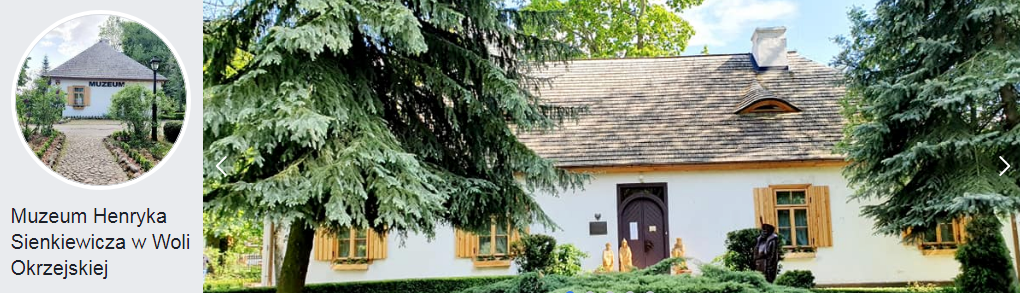 Muzeum Henryka Sienkiewicza w Woli OkrzejskiejBeata Skwarek, Magdalena MituraWSPÓŁORGANIZATORZY WSPÓŁORGANIZATORZY 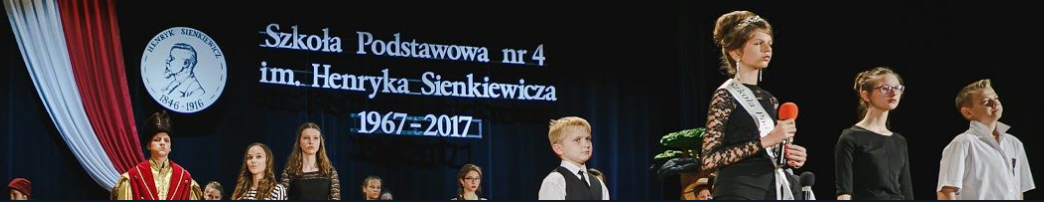 Szkoła Podstawowa nr 4 im. H. Sienkiewicza w GrajewieHalina Muryjas-Rząsa, Lilla Pietrzykowska,                                    Urszula Krystyna Bołonkowska, Sabina Łempicka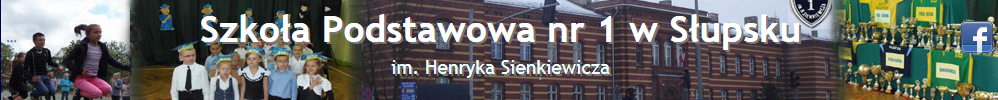 Szkoła Podstawowa nr 1 im. H. Sienkiewicza w SłupskuMarzena Grzebieniak, Karolina Woszczewska,                                      Jolanta Grzybowska, Elżbieta Jabłońska, Joanna Radziwon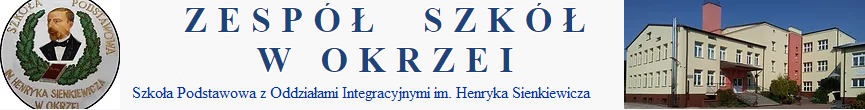 Szkoła Podstawowa im. Henryka Sienkiewicza                                          z Oddziałami Integracyjnymi w OkrzeiTeresa Kożuch, Grażyna Lisiecka,                                                                Anna Trochimiuk, Magdalena AdamczykSzkoła Podstawowa im. H. Sienkiewicza w Woli OkrzejskiejMałgorzata Kopeć, Jadwiga Sankowska, Urszula OsialTytuł utworu, do której wykonano ilustracjęImię i nazwisko ucznia - autora pracy plastycznej, klasaImię i nazwisko nauczyciela/opiekuna (rodzic), telefon, e-mail Nazwa i adres szkoły, telefon